Student tasksUse the diagram, What are the effects of tropical storms? to construct five questions. 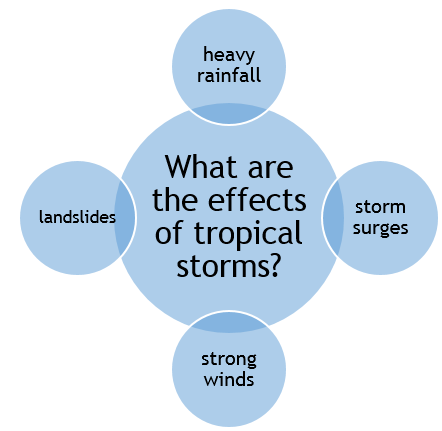 Each question needs to start with a different word. The words are:WhatWhereHow WhyWhenAn example of a question is:How much rainfall fell on New Orleans during the passage of Hurricane Katrina in 2005?or more specifically:How high were the storm surges caused by Tropical Storm Haiyan in the Philippines in 2013?Your task is to then to find the answers to the questions.